GEORGIA FOOTHILLS WALK TO   EMMAUS2019 TEAM APPLICATION (please print clearly)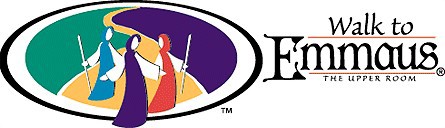 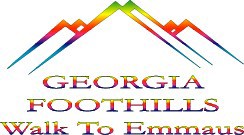 Name							 Birth date 	/ 	/ 	Male 		Female		 Address							 City							 State 				Zip			 Phone (H) 					(C)			 Email							 Church							 Walk # 			Year of Walk  		  @Community  /  Movement 	If you have served in a servant position during any previous Walk in any community, please indicate the number of times in each capacity. If you would like to serve, please indicate by ranking your interest in the	 activity’s “Want   to Serve” column. (1 least – 5 most)Are you a member of the   Clergy?  Yes 	No	 Are you participating in a reunion   group?  			Are you currently CPR certified, RN, MD?    Y /  N	If you have worked in the Conference room during any previous Walk in any community, please indicate the number of times you have served in each  capacity. If you would like to serve, please indicate by ranking your interest in the activity’s “Want to Serve” column. (1 least – 5 most)Already Served	Want to ServeSpiritual Director	 		    _________Asst Spiritual Director	 		 	  Observing  Lay Director    	 		Board  Representative	 		   	____Please mark which talks you have ALREADY   given.(# of times)Priority	 	Priesthood of All Believers	 	Life in Piety	 	Growth through Study	 	Christian Action	 	Discipleship	 	Changing Our World	 	Body of Christ	 	Perseverance	 	Fourth Day	 	Prevenient Grace	 	Justifying Grace	 	Means of Grace	 	Obstacles to Grace	 	Sanctifying Grace	 	Would you be willing to give a talk if   asked?(Please circle)	YES	NOSupport  (or Observing)Coordinator	 		 	_* You may serve at Setup/Take Down without paying team fees. If you also serve in an additional role, team fees apply.Applying to serve:   (please circle one)Men’s Spring Walk #34March 21st – March 24th, 2019Women’s Fall Walk #34March 28th-31th, 2019I understand the Team Selection Committee, including the weekend Lay Director, will select the team members in accordance with the Walk to Emmaus   Handbook.My signature below indicates that I understand attendance at team meetings is required and I commit to attend the meetings.   I understand the weekend fee of $150 will be due by the last team meeting date.Signature	DateMail to:	GFWTE  –  TEAM SELECTIONPO Box 6229	Gainesville,  GA 30504Or email to lisabisson1111@gmail.com  (Rev. 10/04/2017)Lay Director(# of times)(Rank 1 to 5)Asst.  Lay DirectorTable LeaderAsst.  Table Leader